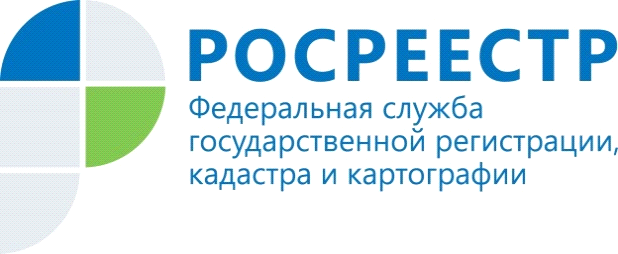 В Единый государственный реестр недвижимостивнесены сведения о 15% границах населенных пунктовФедеральная служба государственной регистрации, кадастра и картографии (Росреестр) информирует, что на 1 июля 2017 года в Едином государственном реестре недвижимости (ЕГРН) содержатся сведения о 24 тыс. из 155,9 тыс. границ населенных пунктов (15% от общего количества таких границ). В январе-июне 2017 года в ЕГРН внесены сведения о 1,8 тыс. границ населенных пунктов. Наличие в  ЕГРН актуальных сведений позволяет обеспечить соблюдение требований законодательства при проведении кадастрового учета, что повышает защищенность имущественных прав субъектов, юридических лиц и граждан. Кроме того, актуальная информация о границах позволяет эффективно управлять территориями и земельными ресурсами регионов, а также увеличивает инвестиционную привлекательность субъектов России. Наибольшее количество границ у населенных пунктов Тверской области –  9 583 (в ЕГРН содержатся сведения о 4% их границ), Псковской области – 8 403 (в ЕГРН – 1% границ), Вологодской области – 8 035 (в ЕГРН – 10% границ), Ярославской области – 6 063 (в ЕГРН – 1% границ) и Московской области – 5 980 (в ЕГРН – 9% границ).Наименьшее количество границ у населенных пунктов, расположенных в городах Санкт-Петербурге (30 населенных пунктов) и Севастополе (42), Ненецком (43) и Чукотском автономных округах (61), Камчатском крае (87). В этих регионах в ЕГРН внесены только сведения о 8% границ в Камчатском крае, по остальным границам сведения в ЕГРН отсутствуют. Больше всего в реестре содержится границ населенных пунктов, расположенных в Чувашской Республике 95,4% из 1729 населенных пунктов, Краснодарском крае – 92,6% из 1762, Алтайском крае 86,7% из 1607 и во Владимирской области 82% из 2655 населенных пунктов. В соответствии с целевой моделью «Постановка на кадастровый учет земельных участков и объектов недвижимого имущества»*, которая подготовлена в соответствии с поручениями Президента России и утверждена Правительством Российской Федерации, к концу 2017 года необходимо внести в ЕГРН 30% границ населенных пунктов. Моделью также определено, что до 2021 года необходимо завершить работу по внесению в ЕГРН таких границ. Функция установления границ населенных пунктов возложена на региональные органы государственной власти и органы власти местного самоуправления. Администрации смежных регионов и муниципальных образований должны согласовать между собой прохождение общей границы, подготовить необходимый пакет документов и направить его в орган регистрации прав. Общее количество населенных пунктов может изменяться. При подготовке информации Росреестр использует ведомственную статистику Росстата, а также сведения, предоставленные субъектами Российской Федерации. * Целевая модель «Постановка на кадастровый учет земельных участков и объектов недвижимого имущества» утверждена Распоряжением Правительства Российской Федерации от 31 января 2017 года № 147-р.